PODALJŠANO BIVANJE DOMAPoskusiRAKETA NA VODNI POGON
Potrebuješ:
- plastenko 1,5 L
- vodo
- ročno tlačilko
- iglo (nastavek) za tlačilko- tanek žebelj- zamašek iz plute, ki ustreza velikosti odprtine v plastenki- barvni papir in flomastrePostopek:
Poizkus vedno izvajaj v spremstvu staršev na odprtem, kot je na primer travnik. Plastenko obrni na glavo in jo s pomočjo papirja in flomastrov okrasi tako, da bo izgledala kot čisto prava raketa. V zamašek iz plute naredi luknjo s pomočjo žeblja. Nato v plastenko do polovice natoči vodo  in jo zapri s plutovinastim zamaškom. Iglo vstavi v zamašek in jo priključi v tlačilko. Eden od staršev naj plastenko drži, tako da bo zamašek spodaj, plastenka pa obrnjena navpično navzgor. Prični s pumpanjem zraka v plastenko tako, da pri vsakem stisku tlačilke zrak popolnoma iztisneš iz tlačilke. To počni toliko časa, dokler raketa ne poleti v zrak.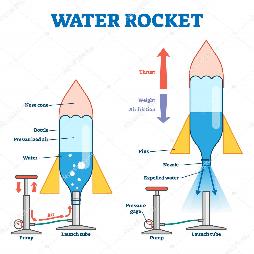 